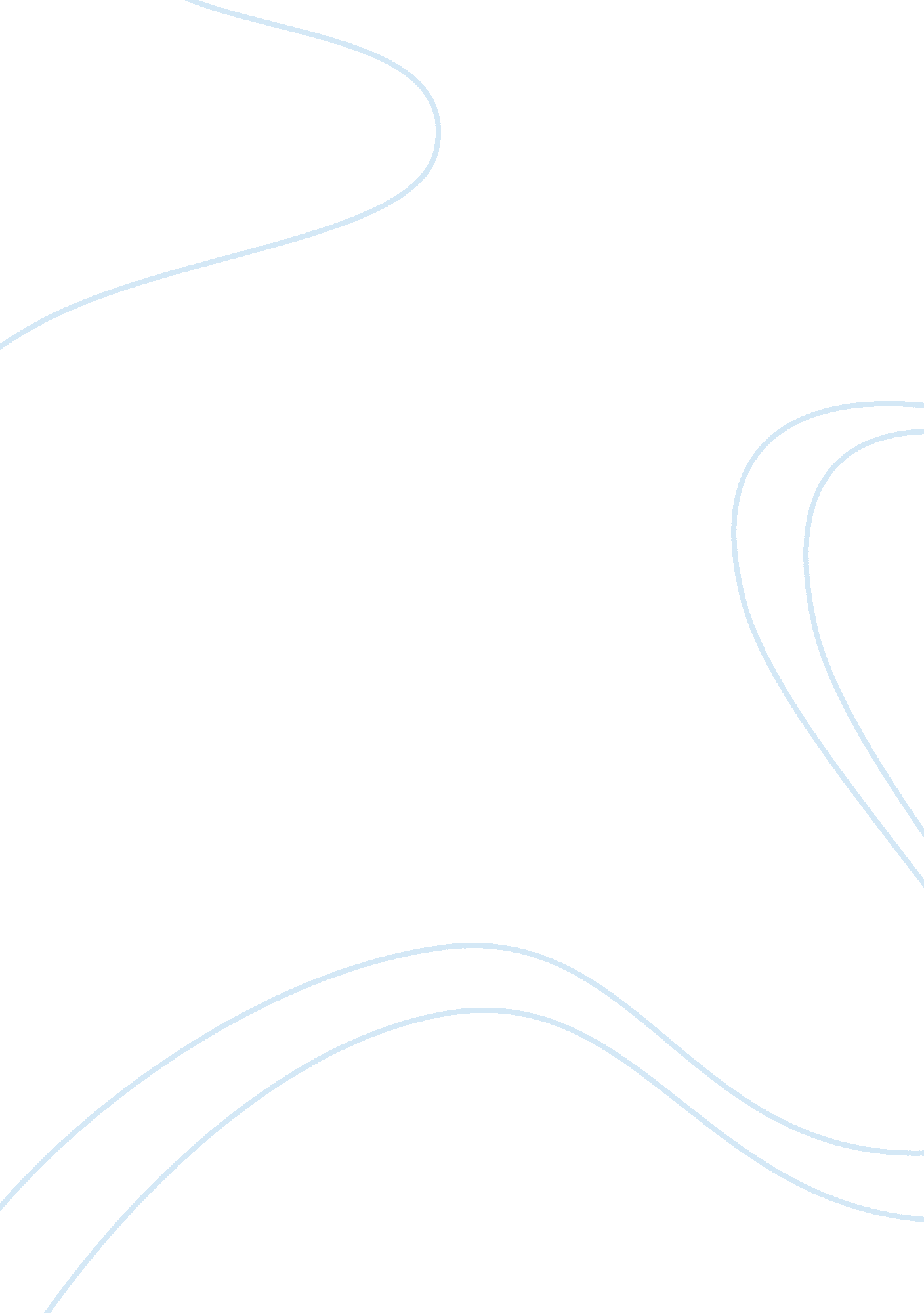 Report on circular data and its models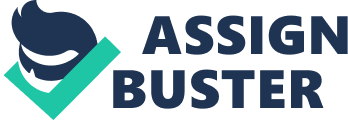 Contents Bibliography Report on Circular Data and its Models Contentss Introduction Where it is used Statistical informations – Unique Directional analysis different from additive statistical analysis Round histogram The round counter-parts to the usual drumhead statistics, or the normal distribution What about the cardinal bound theorem, and other paths to inference? Can we obtain suited arrested development theoretical accounts for the instance when the response is round, but the explanatory variable is additive, or when both are round, etc. ? Decision Bibliography Introduction Circular information refers to usage of 2 or more relevant sets of informations which can be correlated and computations can be made in both the sets of informations utilizing round informations ( Jammalamadaka & A ; Sengupta, 1963 ) . Round information theoretical accounts are theoretical accounts which are informations measured in the signifier of angles which can be plotted on a circle. Models of Circular Data There are several theoretical accounts of round informations. Statistical theoretical accounts for round informations is highly popular and it encompasses chance distribution based on vectorial informations which is based on way and axial informations which is unidirectional. In this manner round informations theoretical accounts which are sagely sued in scientific discipline and scientific discipline related Fieldss has an of import function to play. The chance denseness map ( PDF ) is measured on a uninterrupted round random variable which is non negative and is denoted by a theta ( Abeysasekara, S. and Collett, D. 1982 ) . It helps measure the association of an event with way and its chance in an effectual mode. It helps understand how way impacts the event and how a alteration in way can convey in a alteration in the event. It helps understand the extent to which a alteration in one unit brings in a alteration in another variable. This helps measure the correlativity among these variables which may or may non be impacted by way and angle. In this manner round informations helps understand the impact of way or non way and besides helps measure the extent of the same which is important to understand several events, particularly with respect to scientific disciplines like natural philosophies and biological science. It helps step with high degrees of truth ( Abeysasekara, S. and Collett, D. 1982 ) . Where it is used In many diverse Fieldss, it is required to maintain or mensurate the sense of way. For illustration, a physicist wants to mensurate the way of a rock thrown at an angle. Or a scientist wishes to analyze the gesture of a planet such as Marss in the infinite ( Beason, Robert C. 1980 ) . While the earlier one is an illustration of gesture in 2 – dimension, the latter one is an illustration of gesture in 3 – dimension. Now the challenge is to mensurate the way. How do we specify way? It is all comparative. To mensurate way, we fix an beginning and a sense of way ( say clockwise or anticlockwise ) . We may name the clock-wise way to be positive and vice-a-versa ( Bagchi, P. , and Kadane, J. B. 1991 ) . Observation on 2 – dimensional waies is defined as round informations. Similarly, for observation on 3 – dimensional waies, it is referred as spherical informations. These observations are based on utilizing round informations with way and concentrate on edifice better association among the informations. It helps guarantee that the information is evaluated based on the use of derivations from statistical informations utilizing way based theoretical accounts of round informations ( Abeysasekara, S. and Collett, D. 1982 ) . Statistical informations – Unique It is possible to deduce round informations utilizing different methods. ( Jammalamadaka & A ; Sengupta, 1963 ) . It is possible to develop multiple facets of statistical intervention and patterning utilizing alone informations ( Bingham, M. S. and Mardia, K. V. 1975 ) . Statistical information is alone both in footings of statistical intervention and mold. In the diagram below, we can non state that the line is at 90 grades or 270 grades ( Bagchi, P. , and Kadane, J. B. 1991 ) . To state that, we must hold the information as in what is defined as zero grade. In the usual information, everything is absolute and there is no such ambiguity. But here, we need to hold all such information ( Beason, Robert C. 1980 ) . Hence the intervention of such informations becomes somewhat trickier and complex excessively. Yet it can be done based on the use of statistical handbill theoretical accounts which enable the use of statistical informations and round informations for analysis ( Abeysasekara, S. and Collett, D. 1982 ) . This makes it possible to measure the informations utilizing theoretical accounts of round informations efficaciously. The same holds true for spherical informations besides – observation for 3 – dimensional waies. That is why it becomes of import to establish our decision on the observations we have had while explicating the job and non on the arbitrary values which we assign to the waies ( Brown, B. M. 1994 ) . In this manner it is possible to measure the informations efficaciously. The construct of rank ( as in what is bigger, what is smaller ) besides becomes unsuitable which is at that place in the usual information. Since the information is periodic, as in 360 deg ( 2 ? ) is same as 0 deg ( 0 ? ) , the ways by which we deal with directional informations demands a batch of caution while mensurating the distance between any two points ( Beason, Robert C. 1980 ) . Directional analysis different from additive statistical analysis It is possible to use directional analysis by distinguishing it from additive statistical analysis ( Mardia & A ; Jupp, 2000 ) The above uniqueness brings difference in footings of analysis when compared to standard additive statistics ( Brown, B. M. 1994 ) . The uniqueness like “ sense of way, pick of a nothing grade axis” constantly makes many of the usual additive statistics tool confounding if non doing it wholly useless. Normally used drumhead tools, like the sample mean and the discrepancy, become unsuitable ( Beason, Robert C. 1980 ) . Tools like arrested development and correlativity can non be used every bit straightforward as it can be used for additive theoretical accounts. They have to be redeveloped to turn to their singularity. Similarly many such thoughts have to be redefined and used with cautiousness in the instance of round informations ( Brown, B. M. 1994 ) . Round histogram Merely as we have additive histogram, we can pull a round histogram utilizing the similar thought. Using the way for every campaigner, we can plot it on a perimeter along with the frequence. Such representations are really utile for geologists in geographic expedition of rich minerals. Even, this finds broad applications in the field of biological science ( Beason, Robert C. 1980 ) . The round counter-parts to the usual drumhead statistics, or the normal distribution Distributions normally utilized as a theoretical account for uninterrupted arbitrary variables are the Normal, gamma, and beta appropriations. The Normal is a symmetric conveyance while the gamma is skewed and proper for non-negative qualities. For round informations, the “ relative ” to the Normal appropriation is the Von Myocardial infarctions distribution ( Brown, B. M. 1994 ) . The Von Mises distribution ( otherwise called the handbill normal distribution ) is a uninterrupted chance distribution on the circle. This is correspondent to the normal distribution curve, which we have for additive informations. An openly spreading point theta on a circle is a cloaked on a regular basis conveyed arbitrary variable with an unwrapped difference that develops straightly in clip ( Patil, S. Kotz and J. K. Ord, 2000 ) . Following is the von misses chance denseness map: The Bessel map is given by the undermentioned expression ( Jammalamadaka & A ; Sengupta, 1963 ) : The Bessel map is highly utile for the intent of developing round informations theoretical accounts as it helps measure chance denseness map denoted as theta along with way. This helps tie in the different facets of the informations based on different elements including chance and way therefore organizing round associations and besides enabling round way analysis ( Patil, S. Kotz and J. K. Ord, 2000 ) . In this manner it is possible to construct a stronger degree of apprehension of how round informations can be formed, derived and analyzed in order to construct association and understand the information better ( Brown, B. M. 1994 ) . In this manner statistical informations and its analysis is highly of import utilizing statistical theoretical accounts and the Bessel map does organize an of import base or foundation for these theoretical accounts ( Best, D. J. and Fisher, N. I. 1986. ) So, the Bessel map is highly of import and can assist understand the impact of one set of informations on other. In this manner round informations are formed on round dealingss in two sets of informations plotted on a circle based on angles formed. Statistical analysis is highly of import to obtain accurate analysis of the informations ( Bai, Z. D. , Rao, C. R. & A ; Zhao, L. C. 1988 ) . By looking at the von misses chance denseness map, we can notice as followers: Symmetry: Since the cosine map is a symmetric map, the distribution has to be a symmetric 1. The denseness is symmetric about the way. ( Bingham, M. S. 1978 ) . Manner at: As the cosine takes it maximal value at 0, the chance denseness map is maximal at . Hence the average way is The maximal value attained is f ( ( Brown, B. M. 1994 ) . Antimode at (: Similarly, as the cosine takes it minimal value at the chance denseness map takes its lower limit at Therefore the average way is The maximal value attained is f ( Beginning: ( Jammalamadaka & A ; Sengupta, 1963 ) What about the cardinal bound theorem, and other paths to inference? In chance hypothesis, every bit far as cardinal bound theorem ( CLT ) states conditions under which the normal of an adequately immense figure of independent arbitrary variables, each with limited mean and difference, will be an estimate of normal distribution ( Best, D. J. and Fisher, N. I. 1981 ) . The cardinal bound theorem has an highly of import function to play as it establishes mean in the information and besides helps tie in the mean with different variables. In this manner it enables better use of the informations to understand and measure the mean every bit good as the correlativity it forms with the informations ( Bagchi, P. and Guttman, I. 1988 ) . The different variables and values that are required to measure utilizing cardinal bound theorem include the followers: the mean ( mean or ? ) the standard divergence ( ? ) population size sample size ( N ) a figure associated with “ greater than” . Take a sample of angles and mensurate them. Since they are periodic with a period of, the random random variable can be defined as: Moment can be defined as ( Jammalamadaka & A ; Sengupta, 1963 ) where Example utilizing cardinal bound theorem A population of 29 year-old males has a average wage of $ 29, 321 with a standard divergence of $ 2, 120. If a sample of 100 work forces is taken, what is the chance their average wages will be greater than $ 31, 441? Measure 1: Insert the information into the z-formula: = ( 3, 1441-29, 321 ) / 2, 120 v100 = -321/212 = 10. Measure 2: Look up the z-score in the z-table ( or cipher it utilizing engineering as most z-tables do non travel up to 10! ) . A z-score of 10 has an country of approximately zero, which means the chance is approximately nothing ( Bagchi, P. and Guttman, I. 1988 ) . Beginning: Patil, S. Kotz and J. K. Ord, 2000 Can we obtain suited arrested development theoretical accounts for the instance when the response is round, but the explanatory variable is additive, or when both are round, etc. ? It is possible to measure the arrested development theoretical account for the informations. Yes, it is possible to obtain a suited arrested development theoretical accounts for the instance when the response is round but the explanatory variable is additive and besides when both are round ( Bartels, Robert. 1984 ) . Though the modeling is rather complex when compared to the usual additive arrested development theoretical accounts. These theoretical accounts have been described in ( Mardia & A ; Jupp, 2000 ) . Decision Round informations is highly of import as it helps understand the association or relation between two informations sets based on way and other facets of the informations ( Bergin, Timothy M. 1991 ) . It is possible to measure based on apprehension of the chance denseness map or the theta which forms an of import component in mensurating round informations. It helps understand the angle between the informations variables which is plotted on the circle and therefore helps measure the degree of correlativity and arrested development between the informations sets ( Abeysasekara, S. and Collett, D. 1982 ) . Correlation and arrested development is used in multiple Fieldss of scientific discipline and this helps measure how informations can be analyzed for events and its chance ( Bergin, Timothy M. 1991 ) . This besides helps understand how there is a strong degree of association among the elements of the informations which helps know events better ( Best, D. J. and Fisher, N. I. 1981 ) . In this manner theoretical accounts of round informations can be efficaciously used to understand the chance of a dependent event happening when a certain independent event occurs ( Batschelet, E. 1981 ) . This can assist guarantee appropriate safeguards or stairss in Fieldss like medical specialty and other scientific disciplines. This helps understand the procedure better and besides guarantee higher degrees of truth in informations anticipation. It can assist understand how an event impacts another and the extent to which this impact takes topographic point ( Bagchi, P. and Guttman, I. 1988 ) . Bibliography Jammalamadaka, S. R. , & A ; Sengupta, A. ( 1963 ) . Topics in Round Statistics. Singapore: World Scientific Publishing Co. Ltd. Mardia, K. V. , & A ; Jupp, P. E. ( 2000 ) . Directional Statistics. West Sussex England: John Wiley & A ; Sons Ltd. Abeysasekara, S. and Collett, D. 1982. “ On the Appraisal of the Parameters of the von Mises Distribution.” Communicationss in Statistics, A 11, 2083-2090. Bagchi, P. and Guttman, I. 1988. “ Theoretical Considerations of the Multivariate von Mises-Fisher Distribution.” Journal of Applied Statistics 15, 149-169. Bagchi, P. , and Kadane, J. B. 1991. “ Laplace Approximations to Posterior Moments and Marginal Distributions On Circles, Spheres, and Cylinders.” Canadian Journal of Statisticss 19, 67-77. Bai, Z. D. , Rao, C. R. & A ; Zhao, L. C. 1988. “ Kernel Calculators of Density Function Directional Data.” Journal of Multivariate Analysis 27, 24-39. Bartels, Robert. 1984. “ Estimation in a Bidirectional Mixture of von Mises Distributions.” Biometricss 40, 777-784. Batschelet, E. 1981. Round Statisticss in Biology. London: Academic Press. Beason, Robert C. 1980. “ Orientation of Waterfowl Migration in the Southwestern United States.” Journal of Wildlife Management 44, 447-455. Bergin, Timothy M. 1991. “ A Comparison of Goodness-of-Fit Tests for Analysis of Nest Orientation in Western Kingbirds ( Tyrannus Verticalis ) .” The Condor 93, 164-171. Best, D. J. and Fisher, N. I. 1981. “ The Bias of the Maximum Likelihood Calculators of the von Mises-Fisher Concentration Parameters.” Communicationss in Statistics, B 10, 493-502. Best, D. J. and Fisher, N. I. 1986. “ Goodness of Fit and Discordancy Tests for Samples from the Watson Distribution on the Sphere.” Australian Journal of Statisticss 28, 13-31. Bingham, M. S. 1978. “ A Word picture of the Uniform Distribution on the Circle in the Analysis of Directional Data.” Journal of Applied Probability 15, 852-857. Bingham, M. S. and Mardia, K. V. 1975. “ Maximum Likelihood Characterization of the von Mises Distribution.” In Patil, S. Kotz and J. K. Ord , 2000, Statistical Distributions in Scientific Work, 3 , Ed. G. P. Patil, S. Kotz and J. K. Ord, pp. 387-398. Dordrecht: Reidel. Brown, B. M. 1994. “ Grouping Correctionss for Round Goodness-of-Fit Tests.” Journal of the Royal Statistical Society, Series B 56, 275-283. ? – step of location ( the distribution is centered around ? ) Analogous to ? of normal distribution ? – step of concentration ? is correspondent to ? 2 of normal distribution K = 0, implies uniform distribution K close to 0, implies close to uniform distribution Large K implies the distribution is concentrated about the angle ? with ? being a step of the concentration. As K additions, the concentration additions 